ZADANIA DLA DZIECI Z GRUPY SMERFY W OKRESIE 11.05.2020 r – 15.05.2020rTemat kompleksowy: „Kiedy będę duży”PONIEDZIAŁEK: A ja rosnę i rosnę- Słuchanie opowiadania Cz. Janczarskiego „I ja też urosnę!”W nocy padał deszcz.
- Spójrz, Uszatku - powiedziała Zosia - jak wszystko wyrosło po deszczu. Rzodkiewka na grządce, trawy i chwasty...
Uszatek przyglądał się trawką, dziwił się i kręcił głową. A potem fikał na trawie koziołki. Nie zauważył, jak nadpłynęła chmura i zakryła słońce. Dopiero jak lunął rzęsisty deszcz, Uszatek zerwał się na równe nogi i chciał biec do domu.
Ale pomyślał: "Pada deszcz, znowu wszystko będzie rosnąć. To i ja urosnę po deszczu! Postoję na dworze. Chciałbym być taki jak Duży Niedźwiedź z lasu"...
Stanął niedźwiadek na środku trawnika. 
- Rech, rech, rech - usłyszał koło siebie. 
"To zielona żabka- pomyślał - Ona też chce urosnąć'...
Majowy deszcz trwa krótko. Błysnęło słońce, zaświergotały ptaki, zalśniły na liściach srebrne kropelki.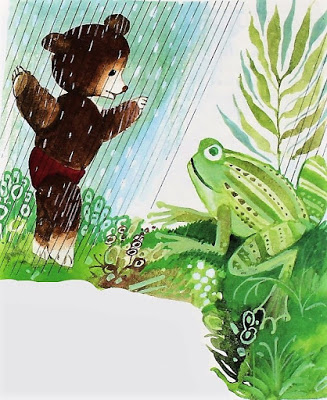 
Miś stanął na czubkach łapek i zawołał:
- Zosiu, Zosiu, ja urosłem! 
- Rech, rech, rech zaśmiała się żabka - Jaki ty jesteś śmieszny, Misiu! Wcale nie urosłeś, za to strasznie zmokłeś...- Po przeczytaniu tekstu rodzic zadaje dziecku pytania:- Dlaczego rzodkiewka , trawa i chwasty urosły na grządce?- Co zrobił Uszatek , kiedy zaczął padać deszcz?- Czy Uszatek urósł na deszczu?- Co rośnie dzięki deszczowi?2. „ Jak rośniemy”?- prezentacja dzieciom ilustracji przedstawiających kolejno etapy rozwoju człowieka – nazywanie ich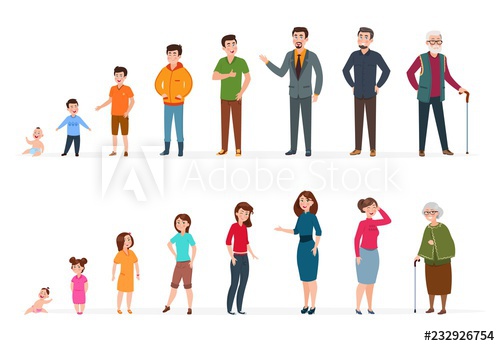 WTOREK: A może zostanę lekarzem?- Słuchanie piosenki „ Do lekarza” ( prześle ją na mesengerze, gdyż nie ma jej na yotube)1. GDY BOLI UCHOI W GARDLE SUCHO,WTEDY SIĘ ZDARZA IŚĆ DO LEKARZAREF.: OJ, OJ, OJ, PANIE DOKTORZE,OJ, OJ, OJ, NIECH PAN POMOŻE!PAN LEKARSTWA WSZYSTKIE ZNAI WYLECZY MNIE RAZ DWA!2. KIEDY PECHOWOUDERZĘ GŁOWĄALBO KOLANEM O TWARDĄ ŚCIANĘREF.: OJ, OJ, OJ, PANIE DOKTORZE……-Rozmowa na jej temat – wyjaśnienie czym zajmuje się lekarz- Zabawa ruchowa przy piosence: podczas zwrotek dziecko łapie się za te części o których jest mowa w piosence. Refren realizują w następujący sposób:Oj, oj, oj – łapią się za głowę i kiwają na bokiPan lekarstwa wszystkie zna- wykonują obrót dookoła własnej osiA na słowa RAZ DWA – dwa razy klaszczą w ręce( Z miłą chęcią obejrzę nagranie Smerfików jak bawią się przy tej piosence  )ŚRODA: A może zostanę strażakiem?- Słuchanie wiersza „Strażak” - rozmowa na temat pracy strażakaStrażakKiedy pożar gdzieś wybucha,Trzeba wezwać tego zucha,Który został przeszkolony,Jak ma ogień być gaszony.A to nie jest łatwa sprawa,Z ogniem przecież nie zabawa.Strażak, choć zabezpieczony,Sam też bywa osmolony.Gdy zaś się nie pali wcale,Także pędzi na sygnale.Czy wypadek, czy zalanie,Wnet na miejscu strażak stanie.- wykonanie karty pracy nr. 137 ( można również pokolorować drabinę kredką)Dodatkowo zachęcam do przeliczania drabinek, wskazując je po kolei palcem.CZWARTEK: Pan policjant porządku pilnuje!- "Gimnastyka” – zabawa ruchowa, reagowanie ruchem na treść rymowanki:Co dzień rano nasza mamaz hukiem okno nam otwierai okrzykiem budzi wszystkich:– Gimnastyka będzie teraz! (marsz w miejscu z wysoko uniesionymi kolanami)Rączki w górę i na boki,trzy przysiady, dwa podskoki,wdech i wydech, cztery skłonyi pajacyk roztańczony. (ćwiczenia zgodnie z treścią rymowanki)Jeszcze uśmiech do słoneczkai poranna szklanka mleczka. (dzieci uśmiechają się do siebie i naśladują gest picia ze szklanki)Potem wszyscy przez dzień całyhumor mają doskonały. (dzieci machają do siebie nawzajem, uśmiechając się szeroko)- Zagadka:Gdy na skrzyżowaniu światła się zepsują,W białych rękawiczkach ruchem aut kierują (policjanci) – wysłuchanie i rozwiązanie zagadki, pogadanka na temat pracy policjanta, oglądanie zdjęć radiowozu, munduru oraz innych narzędzi pracy policjanta; wskazywanie, w jakich sytuacjach policjant wykorzystuje konkretne przedmioty np. kajdanki.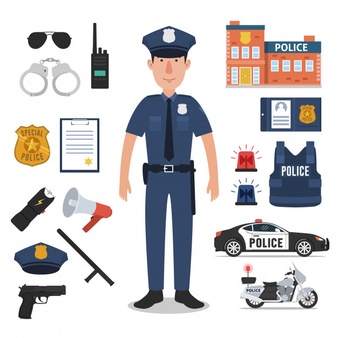 „112” – zabawa plastyczna, wyklejanie plasteliną numeru alarmowegoDo wykonania pracy potrzebna będzie  biała kartka  z wydrukowanym lub odręcznie narysowanym numerem alarmowym. Zadaniem dzieci jest wykleić czerwoną i niebieską plasteliną numer alarmowy  metodą kółeczek (kleimy kółeczko za kółeczkiem).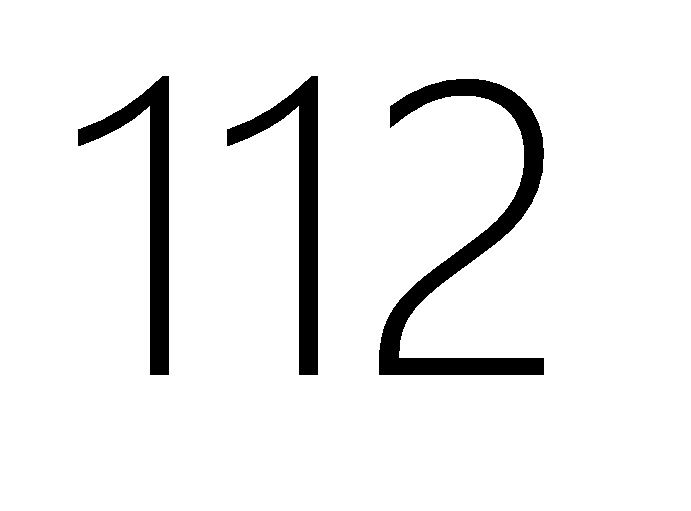 PIĄTEK: A może będzie właśnie tak…- „Kim będę, jak dorosnę” – rozmowa kierowana, nazywanie zawodów prezentowanych na zdjęciach (fryzjer, strażak, krawiec, kucharz, piekarz, pracownik budowlany, itp.); rozmowa na temat wymarzonych zawodów dziecka, wspierana informacjami i zdjęciami.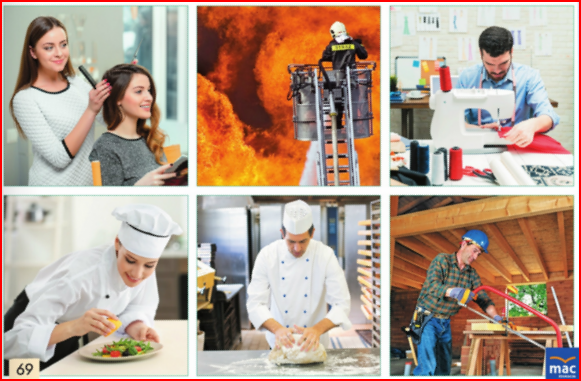 - Łączenie narzędzi pracy i zawodów –wykonanie karty pracy nr 137Z uwagi na realizację nauki zdalnejGORĄCO ZACHĘCAM do przesyłania zdjęć, filmików, skanów itp. z wykonywanych przez dzieci propozycji zadań i ćwiczeń Czekam z niecierpliwością na informacje zwrotne i pozdrawiam wszystkie moje Smerfiki:)